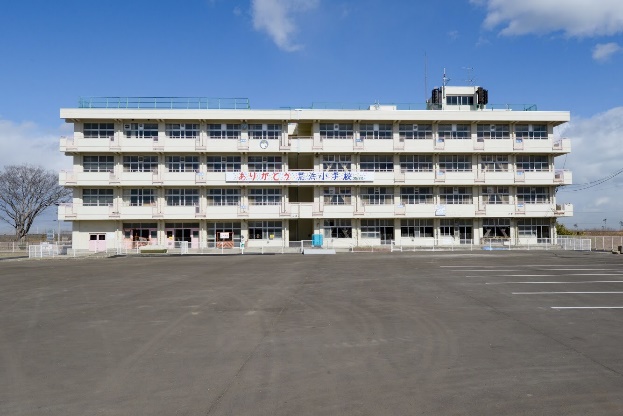 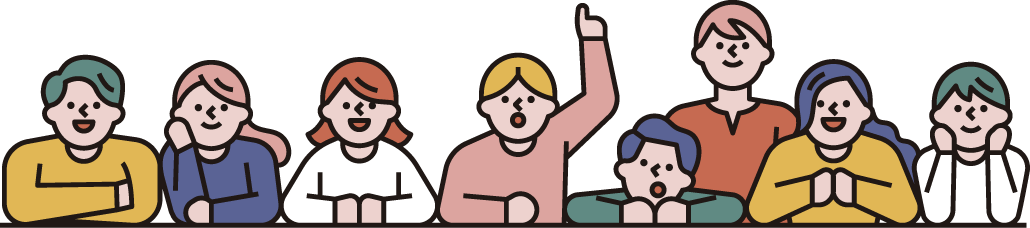 ②・③はへ →